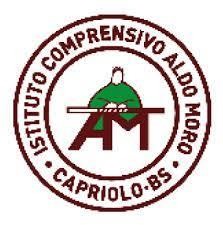 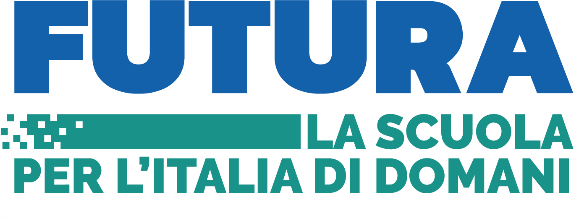 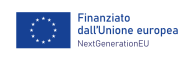 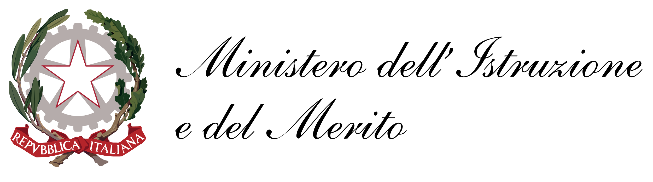 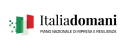 AZIONI DI PREVENZIONE E CONTRASTO DELLA DISPERSIONE SCOLASTICA (D.M. 170/2022)OGGETTO: Domanda di partecipazione alla selezione di docenti/esperti/tutor per il conferimento di incarichi nell’ambito dei progetti ricadenti nel PNRR: Investimento 1.4 - Intervento straordinario finalizzato alla riduzione dei divari territoriali nelle scuole secondarie di primo grado e di secondo grado e alla lotta alla dispersione scolastica per le seguenti attività legate all’intervento: “PERCORSI DI MENTORING E ORIENTAMENTO”, “PERCORSI DI POTENZIAMENTO DELLE COMPETENZE DI BASE, DI MOTIVAZIONE E ACCOMPAGNAMENTO” E “PERCORSI FORMATIVI E LABORATORIALI CURRICULARI”.CUP: B84D22005390006TRACCIA PROGRAMMATICAallegata domanda di partecipazione all’avviso di selezione personale docente/esperto/tutorattività-intervento______________________________Il/La sottoscritto/a ______________________________________________________________ nato/a __________________________________ il ___________________________________, Presa visione del bando di selezione, in relazione all’attività-intervento ____________________________________ propone la seguente traccia programmatica:Data, ______________	___________________________	(firma)DESCRIZIONE E CONTENUTIMetodologia e innovatività Assegnazione attività conclusiva (e sua riproducibilità all’interno della prassi lavorativa quotidiana) per la rielaborazione dell’attività svolta, da realizzare durante le ore di corso Documentazione didattico formativa che sarà utilizzataDocumentazione didattico formativa che sarà utilizzata